INDICAÇÃO Nº 01655/2013Sugere ao Poder Executivo Municipal operação ‘tapa-buracos” na Rua Carijós , nº 676, no bairro São Francisco. Excelentíssimo Senhor Prefeito Municipal, Nos termos do Art. 108 do Regimento Interno desta Casa de Leis, dirijo-me a Vossa Excelência para sugerir que, por intermédio do Setor competente, seja executada operação “tapa-buracos” Rua Carijós, nº 676, no bairro São Francisco. Justificativa:Conforme visita realizada pôde - se constatar o estado de degradação da malha asfáltica da referida via pública, fato este que prejudica as condições de tráfego e potencializa a ocorrência de acidentes, bem como o surgimento de avarias nos veículos automotores que por esta via diariamente trafegam. Plenário “Dr. Tancredo Neves”, em 15 de março de 2.013.Celso Ávila-vereador-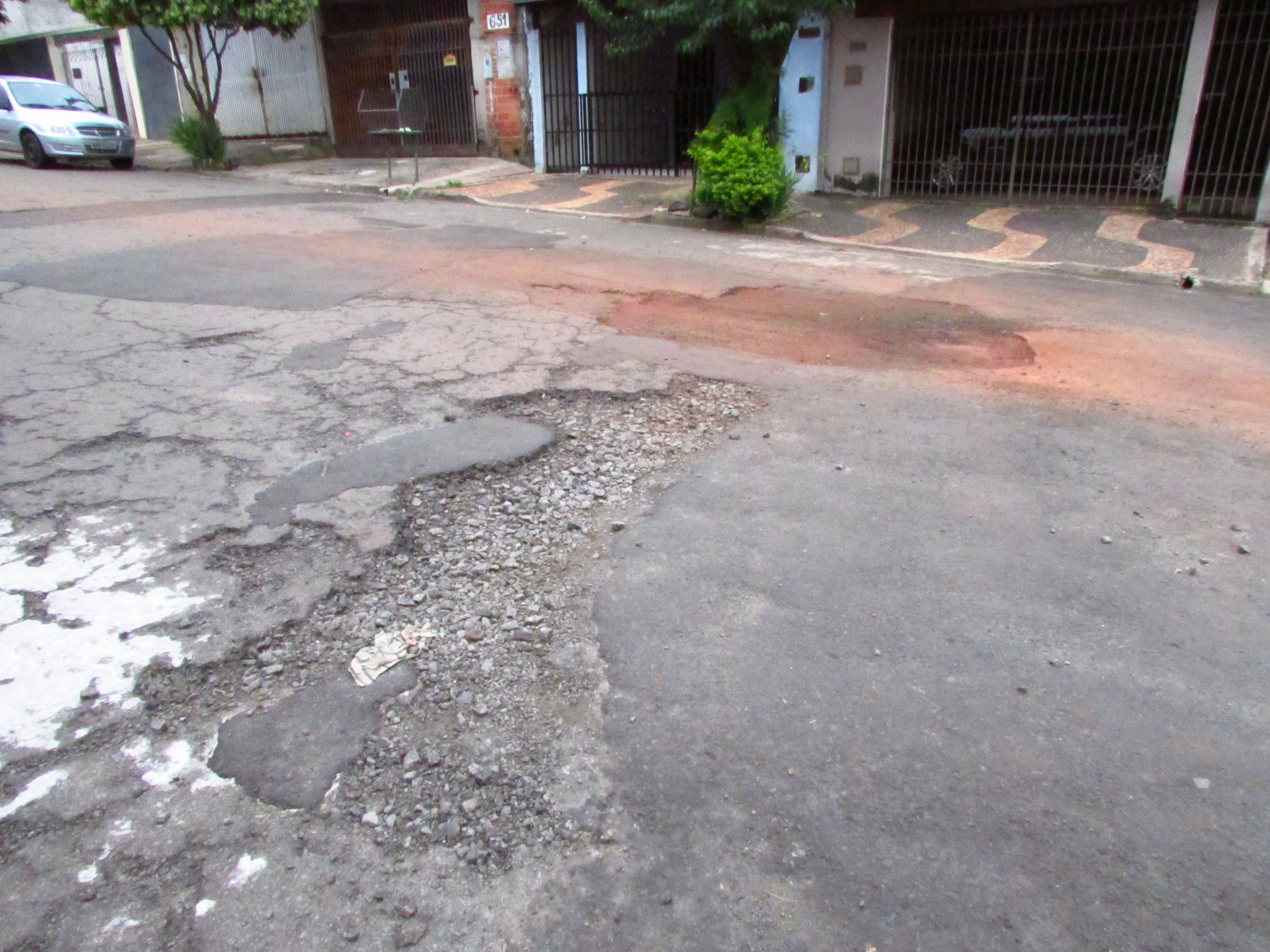 